Publicado en Vitoria-Gasteiz el 28/05/2019 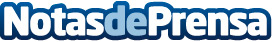 Miorobot.es presenta su nuevo Manual y Certificados para profesoresMio es un robot educativo STEAM ideal para la enseñanza de robótica y programación en las escuelas. Ahora incluye manual impreso en castellano y certificaciones STEAM dirigidas a profesoresDatos de contacto:Miorobot.es945298050Nota de prensa publicada en: https://www.notasdeprensa.es/miorobot-es-presenta-su-nuevo-manual-y Categorias: Inteligencia Artificial y Robótica Educación Programación http://www.notasdeprensa.es